BÁO CÁOVề việc Kết quả tổ chức Cuộc thi Cà phê đặc sản Việt Nam 2022VietNam Amazing Cup 2022	Căn cứ Quyết định  số 3472/QĐ – UBND, ngày 10/12/2021 về việc thành lập Ban tổ chức cuộc thi cà phê đặc sản Việt Nam 2022;	Căn cứ Quyết định số 3587/QĐ-UBND, ngày 22/12/2021 về việc ban hành quy chế cuộc thi cà phê đặc sản Việt Nam 2022; 	Căn cứ Kế hoạch số 12613/KH-UBND, ngày 22/12/2021 về việc tổ chức cuộc thi cà phê đặc sản Việt Nam 2022.Hiệp hội đã gửi 150 thư mời đến các đơn vị sản xuất và kinh doanh cà phê trong cả nước. Ngoài ra thư mời còn được đăng tải trên mạng xã hội như facebook, fanpage của Hiệp hội Thu hồ sơ đăng ký dự thiThời gian đăng ký dự thi diễn ra từ ngày 15/2 - 25/3/2022 (hồ sơ đăng ký dự thi theo mẫu).Đến hết ngày 25/3/2022 đã có 48 đơn vị đăng ký dự thi với 83 mẫu dự thi (đạt 166 % so với kế hoạch) trong đó có 53 mẫu Robusta và 30 mẫu Arabica. Tổng sản lượng đăng ký dự thi 158,52 tấn cà phê nhân trong đó sản lượng đăng ký Robusta 122,40 tấn và sản lượng đăng ký của Arabica 36,12 tấn. Đơn vị dự thi phân theo các tỉnh cụ thể như sau:Đắk Lắk: 21 đơn vị, 33 mẫu ( 29 mẫu Robusta và 4 mẫu Arabica),  tổng sản lượng đăng ký dự thi: 62,96 tấn;Đắk Nông: 3 đơn vị, 3 mẫu ( 3 mẫu Robusta ), tổng sản lượng đăng ký dự thi: 9,60 tấn;Gia Lai và Kon Tum: 4 đơn vị, 10 mẫu (5 mẫu Robusta và 5 mẫu Arabica), tổng sản lượng đăng ký dự thi: 21,16 tấn; Lâm Đồng: 6 đơn vị, 11mẫu ( 5 mẫu Robusta và 6 mẫu Arabica), tổng sản lượng đăng ký dự thi: 25,70 tấnMiền Trung, Phía Bắc và Tp. Hồ Chí Minh: 14 đơn vị, 26  mẫu ( 11 mẫu Robusta và 5 mẫu Arabica), tổng sản lượng đăng ký dự thi: 39,10 tấn.Triển khai thực hiệnTổ chức truyền thông và vận động tài trợ	Tổ chức truyền thông cho cuộc thi theo các nội dung theo quy chế đã được ban hành như: điều kiện tham gia dự thi; mẫu dự thi được đánh giá như thế nào; tiêu chí Ban giám khảo, quyền lợi các đơn vị dự thi ,... trên facebook và fanpage của Hiệp hội để mời các đơn vị sản xuất và kinh doanh cà phê chất lượng cao trên cả nước tham gia cuộc thi. Ngoài ra, Ban tổ chức đã tổ chức 3 sự kiện gặp mặt online giữa Ban tổ chức với các đơn vị dự thi (giải đáp các thắc mắc về cuộc thi), Ban tổ chức với các nhà rang xay, thu mua nước ngoài và Ban tổ chức với các nhà rang xay, thu mua trong nước (giới thiệu các lô hàng dự thi năm nay đến các nhà rang xay, thu mua). Thời gian tổ chức truyền thông từ 15/2 - 30/4/2022. 	Ban tổ chức phối hợp cùng với đơn vị thiết kế để thiết kế các banner, thiết kế nhận diện cuộc thi trên các vật dụng như: tạp dề, áo đồng phục, mũ, túi Canvas,…Ngoài ra, Ban tổ chức đang hoàn thiện và cập nhật các nội dung của cuộc thi Cà phê đặc sản Việt Nam 2022 trên trang web Caphedacsanvietnam.vn. 	Ban vận động đã vận động trực tiếp và gián tiếp đến các đơn vị sản xuất và kinh doanh cà phê và các ngành có liên quan trên cả nước vận động tài trợ và đồng hành cùng cuộc thi. Thời gian vận động tài trợ từ tháng 1 đến 25/3/2022, kết quả vận động cho cuộc thi như sau	Ban tổ chức đã làm việc với các đơn vị đủ điều kiện và đáp ứng các tiêu chí của quy chế để tổ chức đánh giá chất lượng thử nếm mẫu dự thi. Đã ký hợp đồng với 3 đơn vị đáp ứng các tiêu chí như sau: Công ty cổ phần giám định và chứng nhận hàng hóa Việt Nam (VCC&C); Công ty TNHH Quest Asia (HQJ) và Công ty phát triển cà phê bền vững (D’codes).Thành lập các BanThực hiện Quy chế Cuộc thi “Cà phê đặc sản Việt Nam 2022” do UBND tỉnh Đắk Lắk phê duyệt tại Quyết định 3587/QĐ-UBND, ngày 22/12/2021, Ban tổ chức cuộc thi đã thành lập các ban sau để tổ chức thực hiện cuộc thi:Ban truyền thông: Ban tổ chức đã ban hành quyết định số 04/QĐ-BTC, ngày 14/01/2022 về việc thành lập Ban truyền thông cuộc thi cà phê đặc sản Việt Nam 2022 với  5 thành viên, trong đó Ông Trịnh Đức Minh – Chủ tịch Hiệp hội cà phê Buôn Ma Thuột - Trưởng ban và ban hành Quy chế hoạt động của Ban truyền thông tại quyết định số 03/QĐ-BTC, ngày 14/01/2022;Ban vận động: Ban tổ chức ban hành quyết định số 02/QĐ-BTC ngày 14/ 01/2022 về việc thành lập Ban vận động tài trợ cuộc thi cà phê đặc sản Việt Nam 2022 với 6 thành viên, trong đó Ông Trịnh Đức Minh – Chủ tịch Hiệp hội cà phê Buôn Ma Thuột -  Trưởng ban và ban hành Quy chế vận động tài trợ, quản lý và sử dụng nguồn kinh phí tài trợ cuộc thi cà phê đặc sản Việt Nam 2022 tại quyết định số 01/QĐ-BTC ngày 14/01/2022;Ban giám khảo: Căn cứ vào danh sách đề xuất các chuyên gia của các địa điểm đánh giá chất lượng thử nếm, Ban tổ chức cuộc thi đã ban hành quyết định số 05 /QĐ-BTC ngày 28/3/2022 về việc thành lập Ban giám khảo cuộc thi Cà phê đặc sản Việt Nam 2022 với 22 thành viên giám khảo và 3 chuyên gia phụ trách rang mẫu cà phê dự thi, trong đó tiểu ban Arabica có 14 giám khảo và tiểu ban Robusta có 16 giám khảo, tại mỗi địa điểm có 1 nhóm trưởng. Trong 22 thành viên giám khảo có 7 giám khảo người nước ngoài, các chuyên gia đến từ các nước: Indonesia, Malaysia, Hàn Quốc, Philippin, Singapore;Ban kỹ thuật: Ban tổ chức ban hành quyết định số 06 /BTC, ngày 28/3/2022 về việc thành lập Ban kỹ thuật cuộc thi cà phê đặc sản Việt Nam 2022 gồm có 6 thành viên, trong đó Chuyên gia Lê Trung Hưng – Trưởng Ban kỹ thuật;Ban giám sát: Ban tổ chức ban hành quyết định số 07/BTC, ngày 28/3/2022 về việc thành lập Ban giám sát cuộc thi cà phê đặc sản Việt Nam 2022 gồm có 5 thành viên, trong đó Ông Lê Đức Huy – Tổng giám đốc công ty Simexco Đắk Lắk làm Trưởng Ban giám sát.III.  Kết quả cuộc thiĐánh giá lỗi vật lý cà phê nhân và thử nếm chất lượngLấy mẫu và niêm phong lô hàng dự thi được thực hiện bởi các đơn vị dự thi, thời gian thực hiện từ ngày 20/3 – 05/4/2022. Đánh giá lỗi vật lý cà phê nhân được thực hiện bởi công ty TNHH Cotecna Việt Nam, thời gian thực hiện từ ngày 14 – 16/4/2022. Tại vòng đánh giá lỗi vật lý cà phê nhân, có 78 mẫu dự thi được tiếp tục tham gia vào vòng đánh giá chất lượng thử nếm, trong đó có 49 mẫu Robusta và 29 mẫu Arabica. Dựa vào dung trọng hạt và phương pháp chế biến, Ban kỹ thuật đã xây dựng Profile rang cho từng tổ hợp cho mẫu Robusta và mẫu Arabica. Dựa vào Profile rang này, bộ phận phụ trách rang tại các địa điểm tuân thủ khi rang mẫu dự thi. Đánh giá chất lượng thử nếm được tổ chức đánh giá tại 3 địa điểm (2 địa điểm tại Tp. HCM và 1 địa điểm tại Hà Nội), thời gian thực hiện từ ngày 23 - 26/4/2022. Trong thời gian đánh giá chất lượng thử nếm, các địa điểm thử nếm được kết nối với Ban tổ chức qua ứng dụng Zoom và được giám sát bởi Ban tổ chức, Ban kỹ thuật, Ban giám sát. Các buổi đánh giá chất lượng thử nếm được phát livestream trên Facebook và Fanpage của Hiệp hội cà phê Buôn Ma Thuột để các đơn vị dự thi, các tổ chức cá nhân quan tâm đến cuộc thi theo dõi.Kết quả cuộc thiVới 78 mẫu dự thi tham gia vào vòng đánh giá chất lượng thử nếm thì có 68 mẫu dự thi đạt chất lượng đặc sản (có số điểm trung bình >= 80/100 điểm), trong đó có 41 mẫu Robusta và 27 mẫu Arabica. (danh sách mẫu đạt đặc sản đính kèm)Các đơn vị có mẫu dự thi đạt Top 3 Robusta và Top 3 Arabica được trao Cup cuộc thi và Bằng khen của UBND tỉnh Đắk Lắk như sau:Sự kiện thử nếm các mẫu dự thi đạt top 10 Robusta và top 10 Arabica, Công bố kết quả, trao giải thưởng và Gala Dinner.Sự kiện thử nếm các mẫu dự thi đạt top 10 Robusta và top 10 Arabica Sự kiện này được tổ chức làm 2 phiên vào ngày 30/4/2022 tại Khách sạn sài Gòn – Ban Mê , 03 Phan Chu Trinh, Tp. Buôn Ma Thuột, Đắk LắkPhiên 1 vào lúc 8h00 – 11h00 dành cho các nhà rang xay, nhà thu mua với số lượng khách tham dự 50 khách.Phiên 2 vào lúc 13h00 – 15h00 dành cho các đơn vị dự thi với số lượng khách tham dự 50 khách.Tại 2 phiên thử nếm này, khách tham dự được thử nếm các mẫu đạt top 10 Robusta, top 10 Arabica và tham gia bình chọn mẫu dự thi “Yêu thích nhất”. Mẫu Robusta và Arabica “Yêu thích nhất” được Ban tổ chức trao Cup “Yêu thích nhất” tại sự kiện trao giải cuộc thi. Kết quả mẫu dự thi Robusta và Arabica được bình chọn “Yêu thích nhất” như sau:Sự kiện công bố kết quả, Trao giải thưởng và Gala DinnerDanh sách mẫu dự thi của các đơn vị dự thi được mã hóa do Ban giám sát lưu giữ, kết quả cuộc thi được ráp trực tiếp tại sự kiện được thực hiện bởi tổ thư ký cuộc thi với sự giám sát trực tiếp của Ban tổ chức, Ban giám sát, Ban kỹ thuật, đơn vị dự thi và khách mời tham gia sự kiện.Ban tổ chức đã công bố danh sách đơn vị có mẫu dự thi đạt top 3 Robusta, top 3 Arabica; danh sách đơn vị có mẫu dự thi đạt top 10 Robusta, top 10 Arabica; danh sách các đơn vị dự thi có mẫu dự thi đạt “Đặc sản”.Tại sự kiện Ban tổ chức đã trao Cup Top 3 Robusta, Top 3 Arabica và Cup “Yêu thích nhất” cho mẫu Robusta và Arabica được bình chọn.Kết thúc sự kiện Công bố kết quả và trao giải thưởng, Ban tổ chức cuộc thi dự tiệc Gala Dinner với số lượng khách tham dự 200 khách tham dự.		Trên đây là báo cáo tình hình thực hiện cuộc thi cà phê đặc sản Việt Nam 2022 do Hiệp hội cà phê Buôn Ma Thuột tổ chức. 	Trân trọng!Danh sách đơn vị đạt đặc sảnCuộc thi cà phê đặc sản Việt Nam 2022VietNam Amazing Cup 2022Mẫu dự thi ROBUSTADanh sách đơn vị đạt đặc sảnCuộc thi cà phê đặc sản Việt Nam 2022VietNam Amazing Cup 2022Mẫu dự thi ARABICAHIỆP HỘI CÀ PHÊ BUÔN MA THUỘT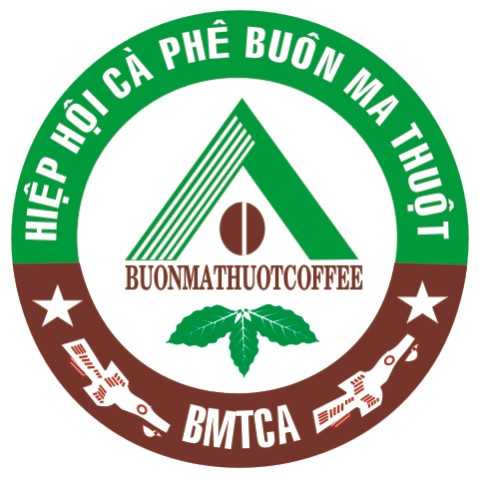 BAN TỔ CHỨC CUỘC THISố        /BC-BTC CỘNG HOÀ XÃ HỘI CHỦ NGHĨA VIỆT                       Độc lập- Tự do- Hạnh phúc                        Đắk Lắk, ngày  04 tháng 5  năm 2022Tài trợ bằng tiền mặtTài trợ bằng tiền mặtTài trợ bằng tiền mặtTài trợ bằng tiền mặtTài trợ bằng tiền mặtTài trợ bằng tiền mặtTài trợ bằng tiền mặtSTTSTTNhà tài trợNhà tài trợNhà tài trợMức tài trợ (đồng)Danh hiệu nhà tài trợ11Công ty TNHH Vĩnh HiệpCông ty TNHH Vĩnh HiệpCông ty TNHH Vĩnh Hiệp100.000.000Tài trợ chính22Công ty cổ phần cơ khí Vina Nha TrangCông ty cổ phần cơ khí Vina Nha TrangCông ty cổ phần cơ khí Vina Nha Trang50.000.000Tài trợ chính33Công ty TNHH Minh Long ICông ty TNHH Minh Long ICông ty TNHH Minh Long I50.000.000Tài trợ chính44Công ty TNHH MTV Đại Lam HồngCông ty TNHH MTV Đại Lam HồngCông ty TNHH MTV Đại Lam Hồng60.000.000Tài trợ chính55Chi nhánh công ty cổ phần vàng bạc đá quý Phú Nhuận – Chi nhánh PNJ Buôn Ma ThuộtChi nhánh công ty cổ phần vàng bạc đá quý Phú Nhuận – Chi nhánh PNJ Buôn Ma ThuộtChi nhánh công ty cổ phần vàng bạc đá quý Phú Nhuận – Chi nhánh PNJ Buôn Ma Thuột20.000.000Đồng tài trợTổng cộng Tổng cộng Tổng cộng 280.000.000Tài trợ sự kiện và hiện vậtTài trợ sự kiện và hiện vậtTài trợ sự kiện và hiện vậtTài trợ sự kiện và hiện vậtTài trợ sự kiện và hiện vậtTài trợ sự kiện và hiện vậtTài trợ sự kiện và hiện vậtSTTSự kiện và hiện vậtSự kiện và hiện vậtQuy đổi bằng tiềnNhà tài trợNhà tài trợDanh hiệu nhà tài trợ1Lễ trao giải và công bố kết quả cuộc thi.Lễ trao giải và công bố kết quả cuộc thi.50.000.000Công ty TNHH MTV XNK 2/9 Đắk LắkCông ty TNHH MTV XNK 2/9 Đắk LắkTài trợ chính2300 ly Cupping300 ly Cupping15.000.000Công ty TNHH Minh Long ICông ty TNHH Minh Long ITài trợ chính31.000 túi nilong Grainpro đựng mấu và 900 túi nilong Grainpro loại 30kg1.000 túi nilong Grainpro đựng mấu và 900 túi nilong Grainpro loại 30kg40.000.000Công ty TNHH MTV Đại Lam HồngCông ty TNHH MTV Đại Lam HồngTài trợ chính4Thiết kế hình ảnh, giấy mời, chứng nhận,… liên quan đến cuộc thiThiết kế hình ảnh, giấy mời, chứng nhận,… liên quan đến cuộc thi--Công ty TNHH TMDV Truyền thông CAMCông ty TNHH TMDV Truyền thông CAMTài trợ khác53 Máy rang mẫu cà phê dự thi3 Máy rang mẫu cà phê dự thi--Công ty TNHH Công nghiệp OPPCông ty TNHH Công nghiệp OPPTài trợ khácSTTTên đơn vị - địa chỉPhương pháp chế biếnKhối lượng dự thi (kg)Số điểmTop 3 RobustaTop 3 Robusta1Hợp tác xã Ea TânĐịa chỉ: Thôn Cao Thắng, xã Ea Tân, huyện Krông Năng, tỉnh Đắk LắkAnaerobic Natural8.100 kg83.672Công ty TNHH MTV Minudo Farm – CareĐịa chỉ: 3/1 Bùi Hữu Nghĩa, Phường Tân Thành, Tp. Buôn Ma Thuột, tỉnh Đắk LắkRed Honey600 kg82.903Nông trại cà phê Chín Ea Tân (Coffeecherry EaTan Farm)Địa chỉ: Thôn Quang Trung, xã Ea Tân, huyện Krông Năng, tỉnh Đắk LắkHoney750 kg82.87Top 3 ArabicaTop 3 Arabica1Công ty TNHH MTV Minudo Farm – CareĐịa chỉ: 3/1 Bùi Hữu Nghĩa, Phường Tân Thành, tp. Buôn Ma Thuột, tỉnh Đắk LắkNatural610 kg84.252Công ty cổ phần Thương mại đầu tư DATHACO - Message CoffeeĐịa chỉ: 287/14 An Phú Đông 3, Phường An Phú Đông, Quận 12, Tp. Hồ Chí MinhNatural800 kg83.983Công ty TNHH Pun CoffeeĐồi Pun, Km27 Hồ Chí Minh, Xã Hướng Phùng, Huyện Hướng Hóa, Tỉnh Quảng TrịHoney1.000 kg83.95STTTên đơn vị - địa chỉPhương pháp chế biếnKhối lượng dự thi (kg)Tỷ lệ bình chọn1Mẫu RobustaCông ty cổ phần CoffeeCherry Việt NamSố 17, Ngõ 216 Đường Trung Kính, Phường Yên Hòa, Quận Cầu Giấy, Hà NộiNatural80021%2Mẫu ArabicaCông ty TNHH TMDV Tống Phúc Lâm – Cup’n’Care85 Cao Thắng, Phường 3, Quận 3, Tp. Hồ Chí MinhNatural60032.7%Nơi nhận:UBND tỉnh;Các thành viên BTC;Các thành viên các Ban;BCH Hiệp hội;Lưu VPHHTM. BAN TỔ CHỨCPHÓ TRƯỞNG BAN THƯỜNG TRỰCTrịnh Đức MinhCHỦ TỊCH HIỆP HỘI CÀ PHÊ BUÔN MA THUỘTSTTTên đơn vịĐịa chỉSố LôPhương pháp chế biếnSản lượng (kg)Số điểmI. Tỉnh Đắk Lắk (Số mẫu đạt đặc sản 21 mẫu Robusta)I. Tỉnh Đắk Lắk (Số mẫu đạt đặc sản 21 mẫu Robusta)I. Tỉnh Đắk Lắk (Số mẫu đạt đặc sản 21 mẫu Robusta)1Carabu Coffee (Tường Farm)23 Nguyễn Cư Trinh, Phường Tự An, Tp. Buôn Ma Thuột, Đắk LắkLô 1Natural1,00081.052Carabu Coffee (Tường Farm)23 Nguyễn Cư Trinh, Phường Tự An, Tp. Buôn Ma Thuột, tỉnh Đắk LắkLô2Natural60081.353Hộ kinh doanh cà phê Viết PhúThôn 6, xã Cư Dliê Mnông, huyện Cư Mgar, tỉnh Đắk LắkLô 1Yellow honey65080.074Công ty TNHH The Espresso Farm104 Thôn Toàn Thắng, Quốc lộ 26, xã Hòa Đông, huyện Krông Pắk, tỉnh Đắk LắkLô 1Natural2,00080.555Công ty cổ phần Hạt Ngọc Cao NguyênThôn 3, xã Cư Suê, huyện Cư M’gar, tỉnh Đắk LắkLô 1Natural2,00082.706Nông trại cà phê Chín Ea Tân (Coffeecherry EaTan Farm)Thôn Quang Trung, xã Ea Tân, huyện Krông Năng, tỉnh Đắk LắkLô 1Natural75081.037Nông trại cà phê Chín Ea Tân (Coffeecherry EaTan Farm)Thôn Quang Trung, xã Ea Tân, huyện Krông Năng, tỉnh Đắk LắkLô 2Honey75082.878Sinh Thái FarmThôn Quang Trung, xã Ea Tân, huyện Krông Năng, tỉnh Đắk LắkLô 1Honey1,00082.259Sinh Thái FarmThôn Quang Trung, xã Ea Tân, huyện Krông Năng, tỉnh Đắk LắkLô 2Semi - Washed1,00080.9210Thanh Tâm Đồi 900  Buôn Dliêya A, xã Dliêya, huyện Krông Năng, tỉnh Đắk LắkLô 1Honey1,00080.8711Hợp tác xã Nông nghiệp Dịch vụ Công bằng Ea KiếtThôn 1, xã Ea Kiết, huyện Cư M'gar, tỉnh Đắk LắkLô 1Natural1,00080.0012Hợp tác xã Ea TânThôn Cao Thắng, xã Ea Tân, huyện Krông Năng, tỉnh Đắk LắkLô 3Anaerobic Natural8,10083.6713Hợp tác xã Ea TânThôn Cao Thắng, xã Ea Tân, huyện Krông Năng, tỉnh Đắk LắkLô 2Red Honey17,30080.6814Công ty TNHH MTV cà phê 15Xã CưDliêM'nông, huyện Cư M'gar, tỉnh Đắk LắkLô R10122Yellow Honey1,00080.3315Hợp tác xã Nông nghiệp Bền vững Cư Suê 2-9Thôn 3, xã Cư Suê, huyện Cư M’gar, tỉnh Đắk LắkLô 1Natural1,00080.6216Công ty TNHH MTV Minudo Farm - Care3/1 Bùi Hữu Nghĩa, Phường Tân Thành, Tp. Buôn Ma Thuột, tỉnh Đắk LắkLô 3Red Honey60082.9017Công ty TNHH MTV Minudo Farm - Care3/1 Bùi Hữu Nghĩa, Phường Tân Thành, Tp. Buôn Ma Thuột, tỉnh Đắk LắkLô 4Yellow honey2,60081.1518Công ty TNHH MTV Minudo Farm - Care3/1 Bùi Hữu Nghĩa, Phường Tân Thành, Tp. Buôn Ma Thuột, tỉnh Đắk LắkLô 2Natural80082.1019Công ty TNHH TMDV SXXNK SI Cafe chi nhánh Đắk LắkThôn Tiến Đạt, xã Quảng Tiến, huyện Cư M'gar, tỉnh Đắk LắkLô 1Natural80081.5720Công ty TNHH TMDV SXXNK SI Cafe chi nhánh Đắk LắkThôn Tiến Đạt, xã Quảng Tiến, huyện Cư M'gar, tỉnh Đắk LắkLô 2Natural6,00080.7221From Father To SonTỉnh lộ 6, xã Ea Tul, huyện Cư M'gar, tỉnh Đắk LắkLô 1Natural1,00082.68II. Tỉnh Lâm Đồng (Số mẫu đạt đặc sản 3 mẫu Robusta)II. Tỉnh Lâm Đồng (Số mẫu đạt đặc sản 3 mẫu Robusta)II. Tỉnh Lâm Đồng (Số mẫu đạt đặc sản 3 mẫu Robusta)II. Tỉnh Lâm Đồng (Số mẫu đạt đặc sản 3 mẫu Robusta)1Công ty TNHH Hồ Phương288 Thôn Srê Đăng, xã N'Thol Hạ, huyện Đức Trọng, tỉnh Lâm ĐồngLô 1Natural60082.802Valleys Coffee
 (Công ty TNHH TM-XNK Nhịp Cầu Âu Á)Thôn Khánh Thượng, Xã Lộc Đức, Huyện Bảo Lâm, tỉnh Lâm ĐồngLô JESHA 2022Anaerobic Natural90081.983Công ty TNHH Trà Cà Phê ANT BEEĐường cao tốc Liên Khương Prenn, huyện Đức Trọng, tỉnh Lâm ĐồngLô 2Natural3,00080.48III. Tỉnh Đắk Nông (Số mẫu đạt đặc sản 3 mẫu Robusta)III. Tỉnh Đắk Nông (Số mẫu đạt đặc sản 3 mẫu Robusta)III. Tỉnh Đắk Nông (Số mẫu đạt đặc sản 3 mẫu Robusta)III. Tỉnh Đắk Nông (Số mẫu đạt đặc sản 3 mẫu Robusta)1 Farm Hồ Văn HoanTổ dân phố 9, Thị trấn Đắk Mil, huyện Đắk Mil, tỉnh Đắk NôngLô 1Honey1,92080.822Công ty TNHH TM và DV Tài ĐứcSố 79 Khu Gia Binh (Văn Tiến Dũng), TDP 5, TT Đắk Mil, Huyện Đắk Mil, Tỉnh Đắk NôngLô 1Honey8,00080.433Farm Hoàng Châu HồngThôn 4, Xã Nhân Cơ, huyện Đắk Rlấp, tỉnh Đắk NôngLô 1Natural60080.75IV. Tỉnh Gia Lai & Kon Tum (Số mẫu đạt đặc sản 5 mẫu Robusta )IV. Tỉnh Gia Lai & Kon Tum (Số mẫu đạt đặc sản 5 mẫu Robusta )IV. Tỉnh Gia Lai & Kon Tum (Số mẫu đạt đặc sản 5 mẫu Robusta )IV. Tỉnh Gia Lai & Kon Tum (Số mẫu đạt đặc sản 5 mẫu Robusta )1Công ty TNHH Vĩnh Hiệp404 Lê Duẩn, Phường Thắng Lợi, Tp. Pleiku, tỉnh Gia LaiLô ON18050122Natural60081.552Công ty TNHH Vĩnh Hiệp404 Lê Duẩn, Phường Thắng Lợi, Tp. Pleiku, tỉnh Gia LaiLô ON1021221Natural14,00080.853Công ty TNHH Vĩnh Hiệp404 Lê Duẩn, Phường Thắng Lợi, Tp. Pleiku, tỉnh Gia LaiLô OH02040122Honey70081.224Hợp tác xã cà phê Tân Nông NguyênTổ dân phố 2, Thị trấn Chư Sê, huyện Chư Sê, tỉnh Gia LaiLô 1Natural1,00081.135Công ty TNHH sản xuất và Dịch vụ Tamba117 Trần Phú, TP. Pleiku, tỉnh Gia LaiLô 1Natural60082.35V. Tp. HCM, các tỉnh phía Bắc và các tỉnh khác (Số mẫu đạt đặc sản 9 mẫu Robusta)V. Tp. HCM, các tỉnh phía Bắc và các tỉnh khác (Số mẫu đạt đặc sản 9 mẫu Robusta)V. Tp. HCM, các tỉnh phía Bắc và các tỉnh khác (Số mẫu đạt đặc sản 9 mẫu Robusta)V. Tp. HCM, các tỉnh phía Bắc và các tỉnh khác (Số mẫu đạt đặc sản 9 mẫu Robusta)V. Tp. HCM, các tỉnh phía Bắc và các tỉnh khác (Số mẫu đạt đặc sản 9 mẫu Robusta)V. Tp. HCM, các tỉnh phía Bắc và các tỉnh khác (Số mẫu đạt đặc sản 9 mẫu Robusta)1Công ty cổ phần CoffeeCherry Việt NamSố 17, Ngõ 216, Đường Trung Kính, Phường Yên Hòa, Quận Cầu Giấy, Hà NộiLô 1Natural80082.532Công ty cổ phần CoffeeCherry Việt NamSố 17, Ngõ 216, Đường Trung Kính, Phường Yên Hòa, Quận Cầu Giấy, Hà NộiLô 2Natural1,20080.253Công ty cổ phần Bến Sạn TâySố 2 đường Lê Lợi, Phường Hiệp Phú, Tp. Thủ Đức, Tp. Hồ Chí MinhLô 1Natural60082.584Công ty cổ phần Thương mại Đầu tư DATHACO – (Message Coffee)287/14 An Phú Đông 3, Phường An Phú Đông, Tp. Hồ Chí MinhLô 1Honey1,00081.755Công ty cổ phần Hygge ViệtBT12 - 10 Khu đô thị mới An Hưng, La Khê, Hà Đông, Hà NộiLô 2Anaerobic Natural75081.106Công ty TNHH Mori Cà Phê85 Thảo Điền, Phường Thảo Điền, Quận 2, Tp. Thủ Đức, Tp. Hồ Chí Minh Lô 1Natural Kefir3,00081.277Công ty TNHH Mori Cà Phê85 Thảo Điền, Phường Thảo Điền, Quận 2, Tp. Thủ Đức, Tp. Hồ Chí Minh Lô 4Honey12,00081.788Công ty TNHH Mori Cà Phê85 Thảo Điền, Phường Thảo Điền, Quận 2, Tp. Thủ Đức, Tp. Hồ Chí Minh Lô 3Honey1,20080.909Công ty TNHH Mori Cà Phê85 Thảo Điền, Phường Thảo Điền, Quận 2, Tp. Thủ Đức, Tp. Hồ Chí Minh Lô 2Natural TTR1,00081.17STTTên đơn vịĐịa chỉSố LôPhương pháp chế biến Sản lượng (kg) Số điểmI. Tỉnh Đắk Lắk (Số mẫu đạt đặc sản 4 mẫu Arabica)I. Tỉnh Đắk Lắk (Số mẫu đạt đặc sản 4 mẫu Arabica)I. Tỉnh Đắk Lắk (Số mẫu đạt đặc sản 4 mẫu Arabica)1Công ty TNHH I Coffee23 Chu Văn An, Phường Tân An, Tp. Buôn Ma Thuột, Đắk LắkLô AW1Washed2,00081.732Công ty TNHH I Coffee23 Chu Văn An, Phường Tân An, Tp. Buôn Ma Thuột, Đắk LắkLô AN1Honey Natural60082.863Hợp tác xã Ea TânThôn Cao Thắng, xã Ea Tân, huyện Krông Năng, tỉnh Đắk LắkLô 1Honey1,30082.184Công ty TNHH MTV Minudo Farm - Care3/1 Bùi Hữu Nghĩa, Phường Tân Thành, tp. Buôn Ma Thuột, tỉnh Đắk LắkLô 1Natural61084.25II. Tỉnh Lâm Đồng (Số mẫu đạt đặc sản 5 mẫu Arabica)II. Tỉnh Lâm Đồng (Số mẫu đạt đặc sản 5 mẫu Arabica)II. Tỉnh Lâm Đồng (Số mẫu đạt đặc sản 5 mẫu Arabica)1Công ty TNHH Hồ Phương288 Thôn Srê Đăng, xã N'Thol Hạ, huyện Đức Trọng, tỉnh Lâm ĐồngLô 2Natural60082.962Công ty TNHH Trà Cà Phê ANT BEEĐường cao tốc Liên Khương Prenn, huyện Đức Trọng, tỉnhLâm ĐồngLô 1Honey60080.333Công ty TNHH Hoàng Lượm  Đà Lạt70/23 Nguyễn An Ninh, P.6, Tp. Đà Lạt, tỉnh Lâm ĐồngLô 1Washed8,00081.444Công ty TNHH Hoàng Lượm  Đà Lạt70/23 Nguyễn An Ninh, P.6, Tp. Đà Lạt, tỉnh Lâm ĐồngLô 2Natural60082.955Công ty TNHH The Married Beans44 Hùng Vương, Phường 9, Tp. Đà Lạt, tỉnh Lâm ĐồngLô 2Honey1,80082.18IV. Tỉnh Gia Lai & Kon Tum (Số mẫu đạt đặc sản 5 mẫu Arabica)IV. Tỉnh Gia Lai & Kon Tum (Số mẫu đạt đặc sản 5 mẫu Arabica)IV. Tỉnh Gia Lai & Kon Tum (Số mẫu đạt đặc sản 5 mẫu Arabica)IV. Tỉnh Gia Lai & Kon Tum (Số mẫu đạt đặc sản 5 mẫu Arabica)1Công ty TNHH sản xuất và Dịch vụ Tamba117 Trần Phú, TP. Pleiku, tỉnh Gia LaiLô 2Natural60081.982Công ty cổ phần Sâm Ngọc Linh Việt Nam (SAMNGOCLINH.COM)145 Nguyễn Trường Tộ, Tỉnh Kon TumLô AMR # RH1Red Honey1,20080.203Công ty cổ phần Sâm Ngọc Linh Việt Nam (SAMNGOCLINH.COM)145 Nguyễn Trường Tộ, Tỉnh Kon TumLô ANM # NA6Natural66681.404Công ty cổ phần Sâm Ngọc Linh Việt Nam (SAMNGOCLINH.COM)145 Nguyễn Trường Tộ, Tỉnh Kon TumLô ANY # NA3Natural1,00082.465Công ty cổ phần Sâm Ngọc Linh Việt Nam (SAMNGOCLINH.COM)145 Nguyễn Trường Tộ, Tỉnh Kon TumLô ANL # NA4Natural80082.45V. Tp. HCM và các tỉnh phía Bắc (Số mẫu đạt đặc sản 13 mẫu Arabica)V. Tp. HCM và các tỉnh phía Bắc (Số mẫu đạt đặc sản 13 mẫu Arabica)V. Tp. HCM và các tỉnh phía Bắc (Số mẫu đạt đặc sản 13 mẫu Arabica)V. Tp. HCM và các tỉnh phía Bắc (Số mẫu đạt đặc sản 13 mẫu Arabica)V. Tp. HCM và các tỉnh phía Bắc (Số mẫu đạt đặc sản 13 mẫu Arabica)1Công ty TNHH TMDV Tống Phúc Lâm - Cup'n'Care85 Cao Thắng, Phường 3, Quận 3, Tp. Hồ Chí MinhLô 1Natural60083.062Hợp tác xã nông nghiệp sinh thái MoochiPhùng Lâm Hướng, Phùng Hướng Hóa, Quảng TrịLô 2Natural1,50082.963Hợp tác xã ARATAY COFFEEBản Lọng Nghịu, xã Chiềng Chung, huyện Mai Sơn, tỉnh Sơn LaLô 1Honey60081.954Hợp tác xã ARATAY COFFEEBản Lọng Nghịu, xã Chiềng Chung, huyện Mai Sơn, tỉnh Sơn LaLô 2Natural60081.595Công ty TNHH Pun CoffeeĐồi Pun, Km27 Hồ Chí Minh, Xã Hướng Phùng, Huyện Hướng Hóa, Tỉnh Quảng TrịLô 1Natural1,25083.396Công ty TNHH Pun CoffeeĐồi Pun, Km27 Hồ Chí Minh, Xã Hướng Phùng, Huyện Hướng Hóa, Tỉnh Quảng TrịLô 2Natural1,25083.257Công ty TNHH Pun CoffeeĐồi Pun, Km27 Hồ Chí Minh, Xã Hướng Phùng, Huyện Hướng Hóa, Tỉnh Quảng TrịLô 3Honey1,00083.958Hợp tác xã Nông sản Khe SanhThôn Trằm, xã Hướng Tân, Huyện Hướng Hóa, Tỉnh Quảng TrịLô 1Natural1,00082.739Hợp tác xã Nông sản Khe SanhThôn Trằm, xã Hướng Tân, Huyện Hướng Hóa, Tỉnh Quảng TrịLô 2Honey1,00082.6110Công ty cổ phần Thương mại đầu tư DATHACO -
(Message Coffee)287/14 An Phú Đông 3, Phường An Phú Đông, Tp. Hồ Chí MinhLô 2Natural80083.9811Farm Thái Đen - Tai Dam CoffeeBản Ót, xã Chiềng Ban, huyện Mai Sơn, tỉnh Sơn LaLô 1Honey60081.1612Công ty cổ phần Hygge ViệtBT12 - 10 Khu đô thị mới An Hưng, La Khê, Hà Đông, Hà NộiLô 1Honey65083.5413Công ty cổ phần cà phê DetechTổ dân phố Tháp, Phường Dị Sử, Thị xã Mỹ Hào, tỉnh Hưng YênLô 1Natural80080.21